Introduction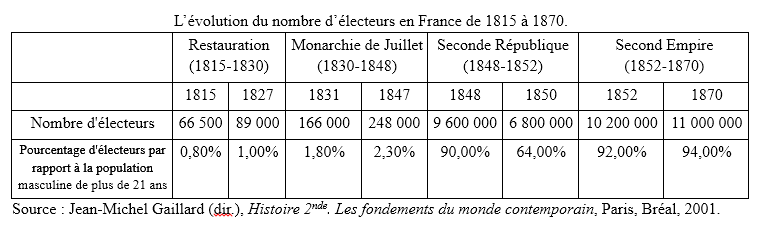 Consigne: lire des chiffres dans un tableau statistique.Pourquoi peut-on parler d’instabilité politique au 19ème siècle:Coloriez en rouge les périodes de monarchieColoriez en bleu la période où la France est une république.Coloriez en jaune la période de l’Empire.……………………………………………………………………………………………………………………………………………………………………………………………………………………………………………………………………………………………………………………………………………………………………………………………………………………………………………………………………………………………………………………………lire le chiffre 0,80% en 1815.lire le chiffre 2,3% en 1847Pourquoi l’année 1848 peut apparaître comme une rupture importante?………………………………………………………………………………………………………………………………………………………………………………………………………………………………………………………………………………………………………………………………………………………………………………………………………………………………………………………………………………………………………………………………………………………………………………………………………………………………………………………………...QUESTIONS :………………………………………………………………………………………………………………………………………………………………………………………………………………………………………………………………………………………………………………………………………………………………………………………………...